附件2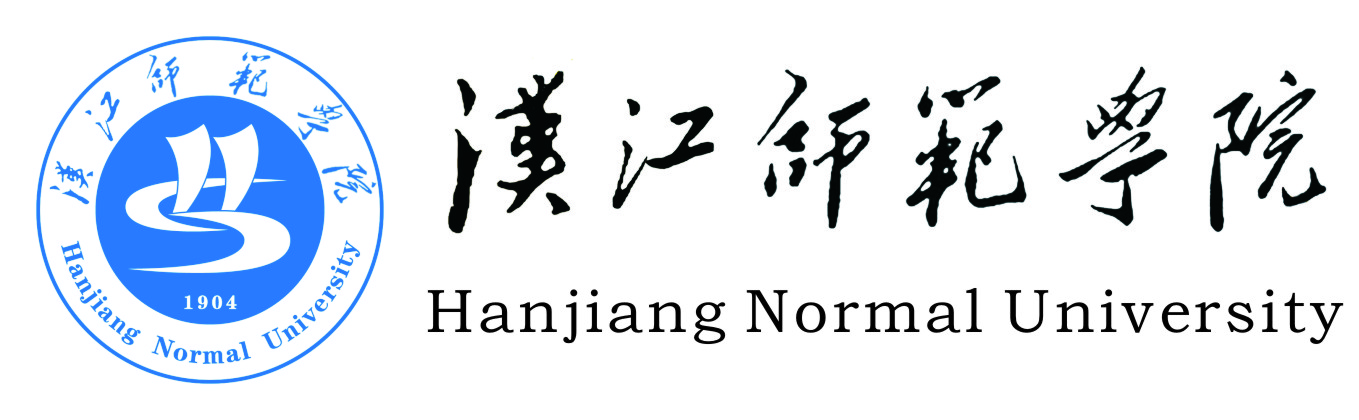 大学生创新创业训练计划申报书推荐学校 　             汉江师范学院　　　　              项目名称 　　　　　　                                     　项目类型    □创新训练项目  □创业训练项目  □创业实践项目         所属一级学科名称 	                                           所属二级学科名称 　　　　　              　    　　    　　项目负责人 		　                                            申报日期  　　　               　     　　　　　　　　　　　教务处制2020年6月注：表格栏高不够可增加。项目名称项目名称项目名称项目类型项目类型项目类型（）创新训练项目（）创业训练项目（）创业实践项目（）创新训练项目（）创业训练项目（）创业实践项目（）创新训练项目（）创业训练项目（）创业实践项目（）创新训练项目（）创业训练项目（）创业实践项目（）创新训练项目（）创业训练项目（）创业实践项目（）创新训练项目（）创业训练项目（）创业实践项目（）创新训练项目（）创业训练项目（）创业实践项目（）创新训练项目（）创业训练项目（）创业实践项目项目实施时间项目实施时间项目实施时间起始时间：                 完成时间： 起始时间：                 完成时间： 起始时间：                 完成时间： 起始时间：                 完成时间： 起始时间：                 完成时间： 起始时间：                 完成时间： 起始时间：                 完成时间： 起始时间：                 完成时间： 申请人或申请团队姓名姓名姓名年级学校所在院系/专业联系电话联系电话E-mail申请人或申请团队主持人申请人或申请团队主持人申请人或申请团队成员申请人或申请团队成员申请人或申请团队成员申请人或申请团队成员申请人或申请团队成员指导教师姓名姓名姓名研究方向指导教师年龄年龄年龄行政职务/专业技术职务行政职务/专业技术职务指导教师主要成果主要成果主要成果一、项目实施的目的、意义一、项目实施的目的、意义一、项目实施的目的、意义一、项目实施的目的、意义一、项目实施的目的、意义一、项目实施的目的、意义一、项目实施的目的、意义一、项目实施的目的、意义一、项目实施的目的、意义一、项目实施的目的、意义一、项目实施的目的、意义二、项目研究内容和拟解决的关键问题二、项目研究内容和拟解决的关键问题二、项目研究内容和拟解决的关键问题二、项目研究内容和拟解决的关键问题二、项目研究内容和拟解决的关键问题二、项目研究内容和拟解决的关键问题二、项目研究内容和拟解决的关键问题二、项目研究内容和拟解决的关键问题二、项目研究内容和拟解决的关键问题二、项目研究内容和拟解决的关键问题二、项目研究内容和拟解决的关键问题三、项目研究与实施的基础条件三、项目研究与实施的基础条件三、项目研究与实施的基础条件三、项目研究与实施的基础条件三、项目研究与实施的基础条件三、项目研究与实施的基础条件三、项目研究与实施的基础条件三、项目研究与实施的基础条件三、项目研究与实施的基础条件三、项目研究与实施的基础条件三、项目研究与实施的基础条件四、项目实施方案（一）项目研究目标及主要内容： 四、项目实施方案（一）项目研究目标及主要内容： 四、项目实施方案（一）项目研究目标及主要内容： 四、项目实施方案（一）项目研究目标及主要内容： 四、项目实施方案（一）项目研究目标及主要内容： 四、项目实施方案（一）项目研究目标及主要内容： 四、项目实施方案（一）项目研究目标及主要内容： 四、项目实施方案（一）项目研究目标及主要内容： 四、项目实施方案（一）项目研究目标及主要内容： 四、项目实施方案（一）项目研究目标及主要内容： 四、项目实施方案（一）项目研究目标及主要内容： （二）项目创新特色概述： （三）研究进度安排： （二）项目创新特色概述： （三）研究进度安排： （二）项目创新特色概述： （三）研究进度安排： （二）项目创新特色概述： （三）研究进度安排： （二）项目创新特色概述： （三）研究进度安排： （二）项目创新特色概述： （三）研究进度安排： （二）项目创新特色概述： （三）研究进度安排： （二）项目创新特色概述： （三）研究进度安排： （二）项目创新特色概述： （三）研究进度安排： （二）项目创新特色概述： （三）研究进度安排： （二）项目创新特色概述： （三）研究进度安排： 五、学校可以提供的条件    完成本课题研究的时间保证、资料设备等科研条件：五、学校可以提供的条件    完成本课题研究的时间保证、资料设备等科研条件：五、学校可以提供的条件    完成本课题研究的时间保证、资料设备等科研条件：五、学校可以提供的条件    完成本课题研究的时间保证、资料设备等科研条件：五、学校可以提供的条件    完成本课题研究的时间保证、资料设备等科研条件：五、学校可以提供的条件    完成本课题研究的时间保证、资料设备等科研条件：五、学校可以提供的条件    完成本课题研究的时间保证、资料设备等科研条件：五、学校可以提供的条件    完成本课题研究的时间保证、资料设备等科研条件：五、学校可以提供的条件    完成本课题研究的时间保证、资料设备等科研条件：五、学校可以提供的条件    完成本课题研究的时间保证、资料设备等科研条件：五、学校可以提供的条件    完成本课题研究的时间保证、资料设备等科研条件：六、预期成果六、预期成果六、预期成果六、预期成果六、预期成果六、预期成果六、预期成果六、预期成果六、预期成果六、预期成果六、预期成果七、经费预算   共计XXX元整：   差旅费：XXX元   购置小型硬件设备：XXX元   资料购置及打印：XXX元   (预算支出请按项目实际情况填写，以上只是供参考的示例。填写完成后，本行文字须删除。)七、经费预算   共计XXX元整：   差旅费：XXX元   购置小型硬件设备：XXX元   资料购置及打印：XXX元   (预算支出请按项目实际情况填写，以上只是供参考的示例。填写完成后，本行文字须删除。)七、经费预算   共计XXX元整：   差旅费：XXX元   购置小型硬件设备：XXX元   资料购置及打印：XXX元   (预算支出请按项目实际情况填写，以上只是供参考的示例。填写完成后，本行文字须删除。)七、经费预算   共计XXX元整：   差旅费：XXX元   购置小型硬件设备：XXX元   资料购置及打印：XXX元   (预算支出请按项目实际情况填写，以上只是供参考的示例。填写完成后，本行文字须删除。)七、经费预算   共计XXX元整：   差旅费：XXX元   购置小型硬件设备：XXX元   资料购置及打印：XXX元   (预算支出请按项目实际情况填写，以上只是供参考的示例。填写完成后，本行文字须删除。)七、经费预算   共计XXX元整：   差旅费：XXX元   购置小型硬件设备：XXX元   资料购置及打印：XXX元   (预算支出请按项目实际情况填写，以上只是供参考的示例。填写完成后，本行文字须删除。)七、经费预算   共计XXX元整：   差旅费：XXX元   购置小型硬件设备：XXX元   资料购置及打印：XXX元   (预算支出请按项目实际情况填写，以上只是供参考的示例。填写完成后，本行文字须删除。)七、经费预算   共计XXX元整：   差旅费：XXX元   购置小型硬件设备：XXX元   资料购置及打印：XXX元   (预算支出请按项目实际情况填写，以上只是供参考的示例。填写完成后，本行文字须删除。)七、经费预算   共计XXX元整：   差旅费：XXX元   购置小型硬件设备：XXX元   资料购置及打印：XXX元   (预算支出请按项目实际情况填写，以上只是供参考的示例。填写完成后，本行文字须删除。)七、经费预算   共计XXX元整：   差旅费：XXX元   购置小型硬件设备：XXX元   资料购置及打印：XXX元   (预算支出请按项目实际情况填写，以上只是供参考的示例。填写完成后，本行文字须删除。)七、经费预算   共计XXX元整：   差旅费：XXX元   购置小型硬件设备：XXX元   资料购置及打印：XXX元   (预算支出请按项目实际情况填写，以上只是供参考的示例。填写完成后，本行文字须删除。)八、导师推荐意见                           签名：年   月   日  八、导师推荐意见                           签名：年   月   日  八、导师推荐意见                           签名：年   月   日  八、导师推荐意见                           签名：年   月   日  八、导师推荐意见                           签名：年   月   日  八、导师推荐意见                           签名：年   月   日  八、导师推荐意见                           签名：年   月   日  八、导师推荐意见                           签名：年   月   日  八、导师推荐意见                           签名：年   月   日  八、导师推荐意见                           签名：年   月   日  八、导师推荐意见                           签名：年   月   日  九、二级学院推荐意见二级学院负责人签名：                        二级学院盖章年   月   日  九、二级学院推荐意见二级学院负责人签名：                        二级学院盖章年   月   日  九、二级学院推荐意见二级学院负责人签名：                        二级学院盖章年   月   日  九、二级学院推荐意见二级学院负责人签名：                        二级学院盖章年   月   日  九、二级学院推荐意见二级学院负责人签名：                        二级学院盖章年   月   日  九、二级学院推荐意见二级学院负责人签名：                        二级学院盖章年   月   日  九、二级学院推荐意见二级学院负责人签名：                        二级学院盖章年   月   日  九、二级学院推荐意见二级学院负责人签名：                        二级学院盖章年   月   日  九、二级学院推荐意见二级学院负责人签名：                        二级学院盖章年   月   日  九、二级学院推荐意见二级学院负责人签名：                        二级学院盖章年   月   日  九、二级学院推荐意见二级学院负责人签名：                        二级学院盖章年   月   日  十、学校推荐意见：学校负责人签名：                         学校盖章年   月   日  十、学校推荐意见：学校负责人签名：                         学校盖章年   月   日  十、学校推荐意见：学校负责人签名：                         学校盖章年   月   日  十、学校推荐意见：学校负责人签名：                         学校盖章年   月   日  十、学校推荐意见：学校负责人签名：                         学校盖章年   月   日  十、学校推荐意见：学校负责人签名：                         学校盖章年   月   日  十、学校推荐意见：学校负责人签名：                         学校盖章年   月   日  十、学校推荐意见：学校负责人签名：                         学校盖章年   月   日  十、学校推荐意见：学校负责人签名：                         学校盖章年   月   日  十、学校推荐意见：学校负责人签名：                         学校盖章年   月   日  十、学校推荐意见：学校负责人签名：                         学校盖章年   月   日  十一、主管部门评审意见：单位盖章年   月   日  十一、主管部门评审意见：单位盖章年   月   日  十一、主管部门评审意见：单位盖章年   月   日  十一、主管部门评审意见：单位盖章年   月   日  十一、主管部门评审意见：单位盖章年   月   日  十一、主管部门评审意见：单位盖章年   月   日  十一、主管部门评审意见：单位盖章年   月   日  十一、主管部门评审意见：单位盖章年   月   日  十一、主管部门评审意见：单位盖章年   月   日  十一、主管部门评审意见：单位盖章年   月   日  十一、主管部门评审意见：单位盖章年   月   日  